Mannschaftsmeldeliste – Turnierspiele 
Bitte in Druckschrift ausfüllen!
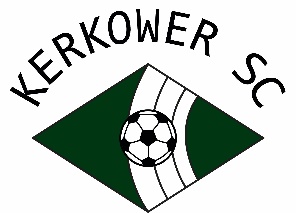 Verein/Mannschaft:Altersklasse:Datum:Spielort:Nr.NameVornameTW,CGeb.-Datum ToreBemerkungenTrainer/Betreuer:Anmerkungen:Unterschrift Vereinsverantwortlicher